Welcome  (PLEASE COMPLETE IN BLOCK CAPITALS) (Please tick ✓ the programme(s) you would like to register for)About You Gender. Are you? Age.  Are you? Employment status. Please tick all that apply. Are you?How did you hear about Community Leadership Programme Online. Was it?  How long have you lived in Kensington and Chelsea? Is it  Qualifications: Do you have?  Please state Your EthnicityNumber/ CodeCategoryCourse Provider Course title Tick First NameLast NameName to appear on your certificateDate of birthAddressPostcodeTelephone numberEmail addressDo you have a disability 	or other special need? If yes please specify – you will also have the opportunity to discuss this further with the course provider at a later date.Have you now or in the past suffered from mental health issues?MaleFemale TransgenderNon- Binary Gender Neutral Other 16-2525-3535-4545-5555-6565-75Over 75 Employed Full Time Employed Part time Employed Part time CarerCollege/UniversityUnemployed Unemployed Self EmployedRunning a CIC/CharityRunning a businessRunning a businessVolunteering Do you have access to a laptop or computer with wifi connection in your home?Do you have access to a laptop or computer with wifi connection in your home?Yes/NoYes/NoYes/NoDo you have access to a laptop or computer with wifi connection in your home?Do you have access to a laptop or computer with wifi connection in your home?Do you have access to a SMART phone with wifi connection in your home?Do you have access to a SMART phone with wifi connection in your home?Do you have a space in your home where you can be undisturbed for a maximum of 2 hours whilst taking part in the course you have chosen?Do you have a space in your home where you can be undisturbed for a maximum of 2 hours whilst taking part in the course you have chosen?Do you have a space in your home where you can be undisturbed for a maximum of 2 hours whilst taking part in the course you have chosen?Do you have a space in your home where you can be undisturbed for a maximum of 2 hours whilst taking part in the course you have chosen?Do you have a SMART TV/computer or laptop, where you can access YouTube and or Mirrorscreening ?Do you have a SMART TV/computer or laptop, where you can access YouTube and or Mirrorscreening ?Do you have an email address where if necessary, we can send you information and documents to help you with your course?Do you have an email address where if necessary, we can send you information and documents to help you with your course?Do you have an email address where if necessary, we can send you information and documents to help you with your course?Do you have an email address where if necessary, we can send you information and documents to help you with your course?Are you confident in using Zoom or Google Meets to access courses and workshops?(if no are you happy to attend a 1 hour workshop that will teach you the basics?)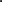 Are you confident in using Zoom or Google Meets to access courses and workshops?(if no are you happy to attend a 1 hour workshop that will teach you the basics?)Are you confident in using a laptop or computer?Are you confident in using a laptop or computer?Are you confident in using a laptop or computer?Are you confident in using a laptop or computer?By word of mouth On the RBKC websiteThrough social media Through an RBKC publication OtherIf other Please state how  Less then a yearA year to 5 years More then 5 years More then 10 years No qualifications Level 2 (GCSEs)Level 3 (A level)Level 4 (Degree)Level 5 (Post Graduate)  Other QualificationsIf other please state  White British8Any Other Black Background15Asian/Asian British IndianWhite Irish9Mixed- White & Asian16Asian/Asian British PakistaniGypsy or Irish Traveller 10Chinese 17Any other AsianAny Other White11Mixed- White & Black African18Any other ethnic groupBlack/Black British African12Mixed- White/ Black Caribbean19Prefer not to state Black British13Any other Mixed BackgroundBlack/Black British Caribbean14Asian/Asian British BangladeshiGDPR DATA PROTECTION 2018 STATEMENT PLEASE READ AND TICK BELOW TO SIGNIFY YOUR CONSENTWe  take your privacy seriously and will only use information gathered in relation to our programmes that meets the specific responsibilities as set out in General Data Protection Regulations 2018. However, from time to time we would like to contact you with details of events, workshops and other information regarding our services. If you consent to us contacting you for these purposes please tick to say how you would like us to contact youEmail		Phone		Text		Via An AppWe will store your information on our data base for a maximum of 18 months unless re-registering. We will pass your details onto Community Leadership Programme Online providers for the purposes of registration, monitoring and reporting. If you consent to us passing on your details for this purpose please tick to confirm  you will need to amend this to make sense to your organization I AGREE 	I DO NOT AGREE 	